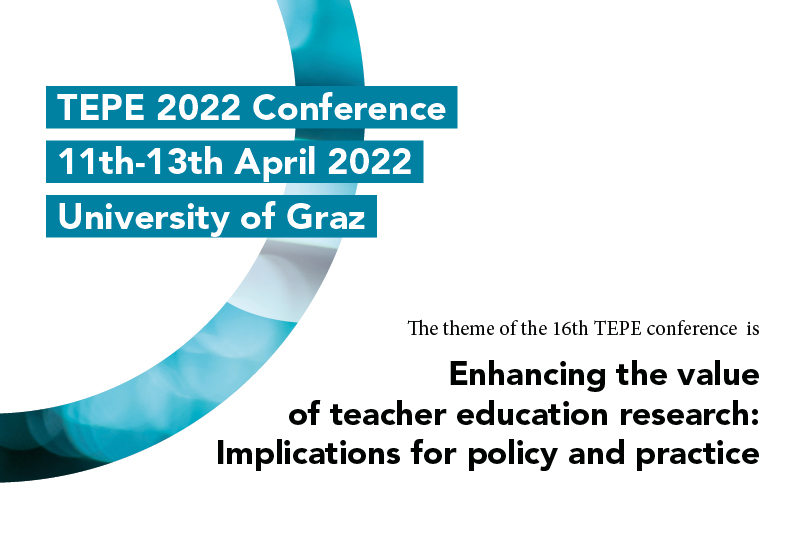 In 2022, the 16th International Conference of the Teacher Education Policy in Europe (TEPE) Network will take place from 11-13 April 2022 in Graz, Austria.The theme of this year's conference is Enhancing the value of teacher education research: Implications for policy and practice. A Call for Proposal has been published.More information is available on the conference website:https://teacheredu-policy-europe2022.uni-graz.at/en/